With reference to the information provided and your own knowledge, to whatextent might regulations on the sale of cigarettes and high taxes on tobaccoresult in government failure? (15)KAA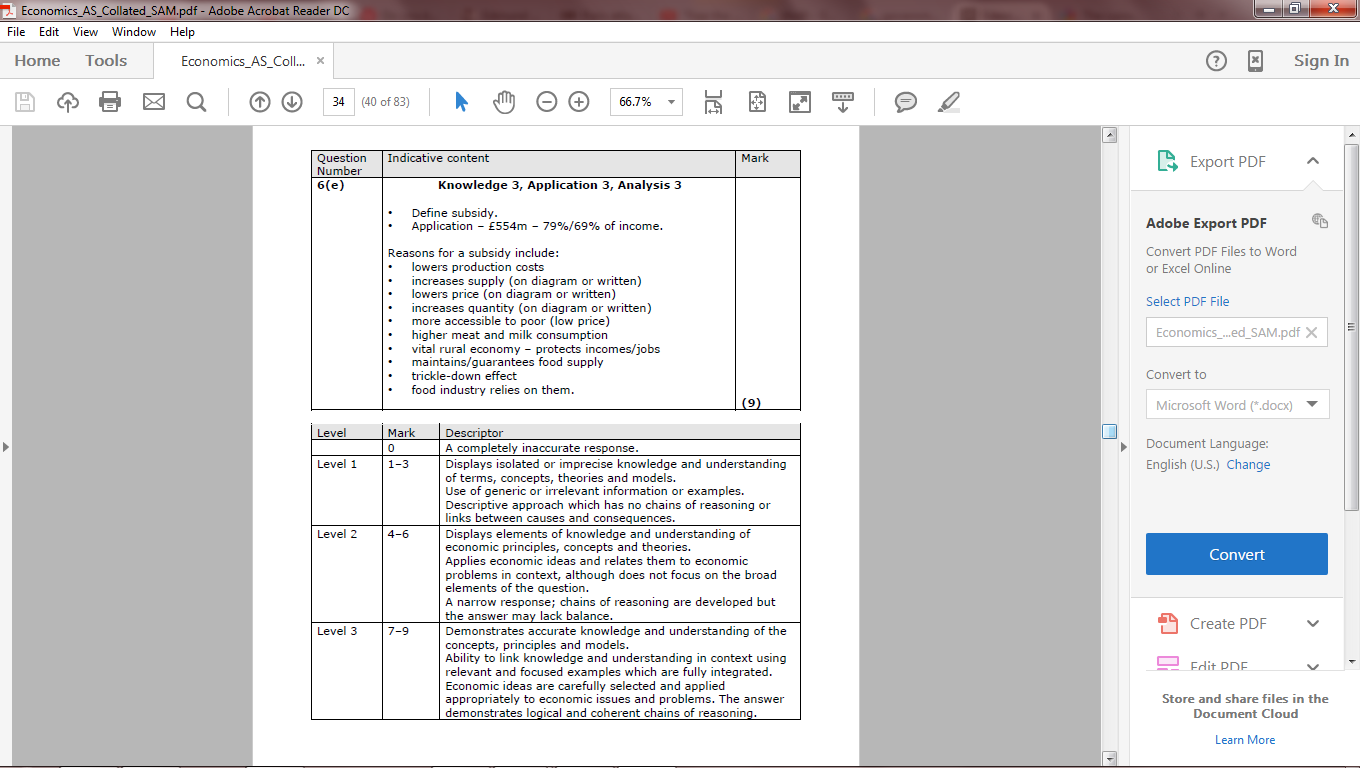 EVALUATION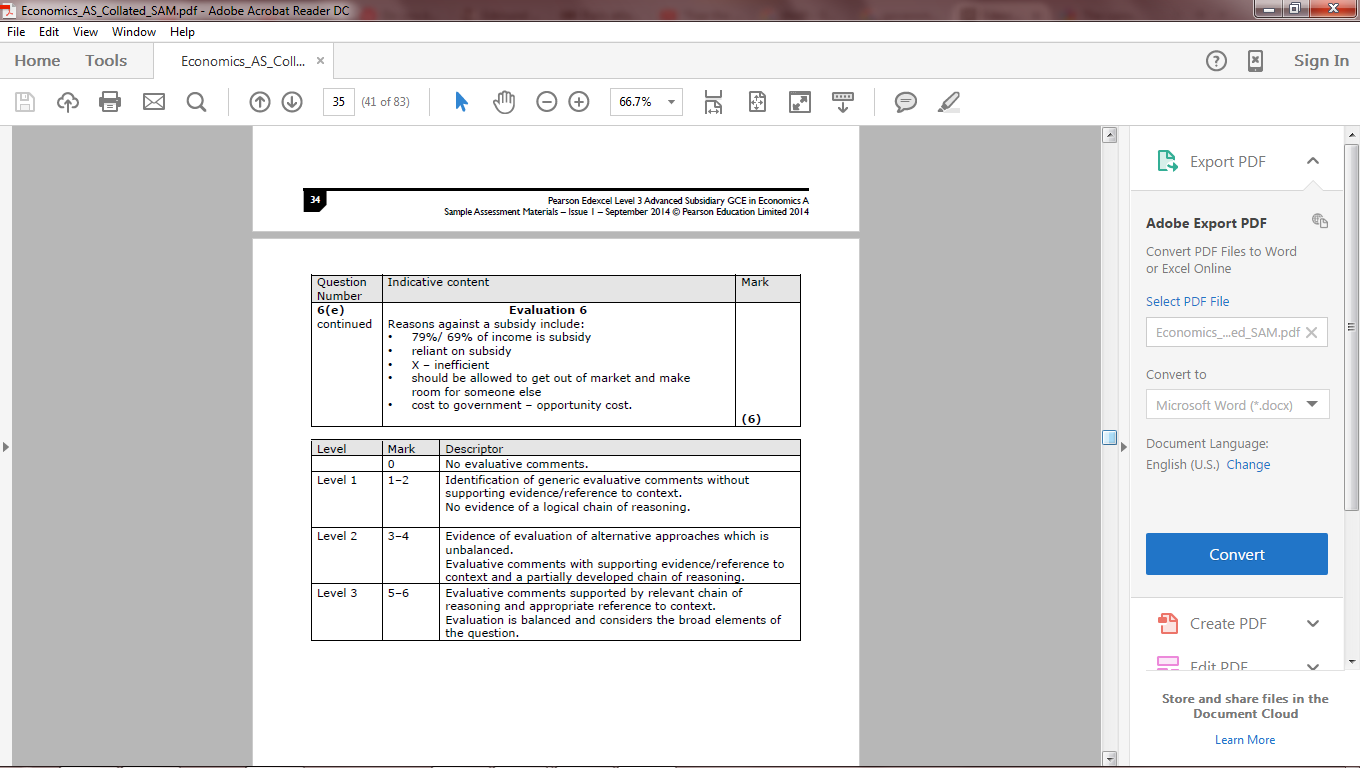 Mark every 1.2 minutes, which gives you an idea of how much you should write.10 * (e) With reference to the information provided and your own knowledge, to whatextent might regulations on the sale of cigarettes and high taxes on tobaccoresult in government failure? (15)http://qualifications.pearson.com/content/dam/pdf/A%20Level/Economics/2013/Exam%20materials/Question-paper-Unit-1-(6EC01)-June-2014.pdfQUESTION PAPERhttp://qualifications.pearson.com/content/dam/pdf/A%20Level/Economics/2013/Exam%20materials/Mark-scheme-Unit-1-(6EC01)-June-2014.pdfMark Scheme p26-27